3.Question1Температура абсолютно черного тела T=120 °C. После повышения температуры суммарная мощность излучения увеличилась в k=14 раз. На сколько градусов повысилась температура тела?
Ответ дать с точностью до двух знаков после точки.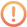 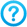 Правильный ответ введите в текстовое поле в виде числа.4.Question2Протон (масса протона 1.67⋅10−27 кг) находится в одномерной потенциальной яме с бесконечно высокими стенками. При какой ширине ямы энергия протона на энергeтическом уровне n=6 равна энергии электрона в атоме водорода с главным квантовым числом n1=4?
Ответ дать в нм с точностью до двух знаков после точки.Правильный ответ введите в текстовое поле в виде числа.5.Question3Найти минимальную энергию, необходимую для образования пары электрон-дырка в кристалле собственного полупроводника, если его электропроводность изменяется в n=3 раз при изменении температуры от T1=28°C до T2=68°C. Зависимостью начальной концентрации от температуры пренебречь.
Ответ дать в эВ с точностью до двух знаков после точки.Правильный ответ введите в текстовое поле в виде числа.2.Question4На рисунке приведена зависимость молярной теплоемкости (CV) твердых тел от температуры (Θ - температура Дебая). Какова основная причина столь резкой разницы в поведении СV в областях 1 и 2?

1) В области 1 невозможны вращательные степени свободы атомов, а только колебательные.
2) В области 2 не рождаются новые фононы.
3) В области 1 велико влияние электронной составляющей теплоемкости.
В ответ введите номер верного варианта.Правильный ответ введите в текстовое поле.6.Question5Характеристическая температура Дебая для первого кристалла Θ1=220 К, для второго - Θ2=360 K. Во сколько раз молярная теплоемкость первого кристалла больше теплоемкости второго при T=20 K?
Ответ дать с точностью до двух знаков после точки.Правильный ответ введите в текстовое поле в виде числа.